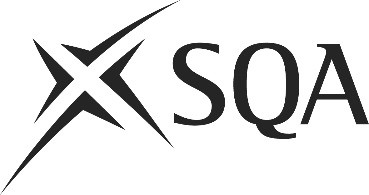 Unit PPL2PC33 (HK8M 04)	Prepare and Mix Spice and Herb BlendsI confirm that the evidence detailed in this unit is my own work.I confirm that the candidate has achieved all the requirements of this unit.I confirm that the candidate’s sampled work meets the standards specified for this unit and may be presented for external verification.Unit PPL2PC33 (HK8M 04)	Prepare and Mix Spice and Herb BlendsThis page is intentionally blankUnit PPL2PC33 (HK8M 04)	Prepare and Mix Spice and Herb BlendsUnit PPL2PC33 (HK8M 04)	Prepare and Mix Spice and Herb BlendsUnit PPL2PC33 (HK8M 04)	Prepare and Mix Spice and Herb BlendsUnit PPL2PC33 (HK8M 04)	Prepare and Mix Spice and Herb BlendsSupplementary evidenceCandidate’s nameCandidate’s signatureDateAssessor’s nameAssessor’s signatureDateCountersigning — Assessor’s name(if applicable)Countersigning — Assessor’s signature(if applicable)DateInternal verifier’s nameInternal verifier’s signatureDateCountersigning — Internal verifier’s name(if applicable)Countersigning — Internal verifier’s signature(if applicable)DateExternal Verifier’s initials and date (if sampled)Unit overviewThis unit is about selecting, preparing and blending a variety of spices and herbs to produce spice mixes ready for cooking, for example:dry spice mixespaste, eg Thai green currySpices might include cumin and ginger while herbs could be fresh basil or coriander. The standard covers the preparation methods used to make spice and herb blends as well as cooking techniques where applicable.Sufficiency of evidenceThere must be sufficient evidence to ensure that the candidate can consistently achieve the required standard over a period of time in the workplace or approved realistic working environment.Performance criteriaScope/RangeWhat you must do:What you must cover:There must be evidence for all Performance Criteria (PC). The assessor must assess PCs 1–6 by directly observing the candidate’s work.For PC 7, if it is not possible to observe both ‘holding’ and ‘serving’, alternative methods of assessment may be used for one of them (i.e. either holding or serving) but the assessor must observe the other.PC 8 may be assessed by alternative methods if observation is not possible.All scope/range must be covered. There must be performance evidence, gathered through direct observation by the assessor of the candidate’s work for:1	Select the type and quantity of ingredients needed for the spice mix / herb blend.2	Check the ingredients to make sure they meet quality standards.3	Choose and use tools and equipment correctly to prepare and mix spice and herb blends.4	Combine the ingredients according to spice mix or herb blend requirements.5	Process the spice mix / herb blends to meet requirements.6	Ensure the spice mix / herb blend has the correct flavour, colour, aroma, consistency and quantity.7	Ensure the spice mix / herb blend is at the correct temperature for holding and serving.8	Store any cooked or uncooked spice mix / herb blends not for immediate use in a way which preserves the flavour, colour, aroma and consistency in line with food safety regulations.two from:(a)	fresh spices and herbs(b)	dried spices(c)	vegetablesfive from:(d)	cleaning and trimming(e)	weighing or measuring(f)	chopping(g)	crushing(h)	pounding(i)	grinding(j)	mixingtwo from:(k)	spice grinding machine(l)	pestle and Mortar(m)	knivesEvidence for the remaining points under ‘what you must cover’ may be assessed through questioning or witness testimonyEvidence referenceEvidence descriptionDateDateDateDatePerformance criteriaPerformance criteriaPerformance criteriaPerformance criteriaPerformance criteriaPerformance criteriaPerformance criteriaPerformance criteriaPerformance criteriaPerformance criteriaPerformance criteriaPerformance criteriaPerformance criteriaPerformance criteriaPerformance criteriaPerformance criteriaPerformance criteriaPerformance criteriaEvidence referenceEvidence descriptionDateDateDateDateWhat you must doWhat you must doWhat you must doWhat you must doWhat you must doWhat you must doWhat you must doWhat you must doWhat you must doWhat you must doWhat you must doWhat you must doWhat you must doWhat you must doWhat you must doWhat you must doWhat you must doWhat you must doEvidence referenceEvidence descriptionDateDateDateDateWhat you must doWhat you must doWhat you must doWhat you must doWhat you must doWhat you must doWhat you must doWhat you must doWhat you must doWhat you must doWhat you must doWhat you must doWhat you must doWhat you must doWhat you must doWhat you must doWhat you must doWhat you must doEvidence referenceEvidence descriptionDateDateDateDate112233444556677788Evidence referenceEvidence descriptionDateScope/RangeScope/RangeScope/RangeScope/RangeScope/RangeScope/RangeScope/RangeScope/RangeScope/RangeScope/RangeScope/RangeScope/RangeScope/RangeScope/RangeScope/RangeScope/RangeScope/RangeScope/RangeScope/RangeScope/RangeScope/RangeEvidence referenceEvidence descriptionDateWhat you must coverWhat you must coverWhat you must coverWhat you must coverWhat you must coverWhat you must coverWhat you must coverWhat you must coverWhat you must coverWhat you must coverWhat you must coverWhat you must coverWhat you must coverWhat you must coverWhat you must coverWhat you must coverWhat you must coverWhat you must coverWhat you must coverWhat you must coverWhat you must coverEvidence referenceEvidence descriptionDateabccddeeffghhiijjkllmKnowledge and understandingKnowledge and understandingEvidence referenceand dateWhat you must know and understandWhat you must know and understandEvidence referenceand dateFor those knowledge statements that relate to how the candidate should do something, the assessor may be able to infer that the candidate has the necessary knowledge from observing their performance or checking products of their work. In all other cases, evidence of the candidate’s knowledge and understanding must be gathered by alternative methods of assessment (eg oral or written questioning).For those knowledge statements that relate to how the candidate should do something, the assessor may be able to infer that the candidate has the necessary knowledge from observing their performance or checking products of their work. In all other cases, evidence of the candidate’s knowledge and understanding must be gathered by alternative methods of assessment (eg oral or written questioning).Evidence referenceand date1How to select the correct type, quality and quantity of ingredients to meet spice mix/herb blend requirements2What quality points to look for in spice mix ingredients3Why and to whom you should report any problems with the spices, herbs or other ingredients4What the correct tools and equipment are and the reasons for using them when carrying out the required preparation and cooking methods5How to carry out each of the preparation methods according to spice mix/herb blend requirements6The correct temperatures for cooking/toasting spices7How to identify when individual spices and spice mixes have the correct colour, flavour, consistency and quantity8How to finish and store spice mixes/herb blends9How to minimise and correct common faults in spice mixes/herb blends10How to balance the flavour, texture, colour, consistency and quality of the final spice mix/herb blend11What quality points relate to spice mixes/herb blends12The correct temperatures and conditions for holding and storing spice mixes/herb blends13How to store spice mixes herb blendsEvidenceEvidenceDate123456Assessor feedback on completion of the unit